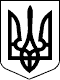 МІНІСТЕРСТВО ЗАХИСТУ ДОВКІЛЛЯ ТА ПРИРОДНИХ РЕСУРСІВ УКРАЇНИН А К А ЗПро визнання такими, що втратиличинність, деяких наказівЗ метою приведення нормативно-правових актів у відповідність
з положеннями Закону України «Про управління відходами»,НАКАЗУЮ:Визнати такими, що втратили чинність:наказ Міністерства охорони навколишнього природного середовища
та ядерної безпеки України від 14 січня 1999 року № 12 «Про затвердження Інструкції про зміст і складання паспорта місць видалення відходів», зареєстрований у Міністерстві юстиції України 03 лютого 1999 року
за № 60/3353;наказ Міністерства охорони навколишнього природного середовища
та ядерної безпеки України від 17 лютого 1999 року № 41
«Про затвердження форми реєстрової карти об’єктів утворення, оброблення
та утилізації відходів та Інструкції щодо її складання», зареєстрований
у Міністерстві юстиції України 18 березня 1999 року за № 169/3462;наказ Міністерства охорони навколишнього природного середовища України від 07 липня 2008 року № 342 «Про затвердження типової форми первинної облікової документації № 1-ВТ «Облік відходів та пакувальних матеріалів і тари» та Інструкції щодо її заповнення», зареєстрований
у Міністерстві юстиції України 09 вересня 2008 року за № 824/15515.Управлінню з питань управління відходами забезпечити подання цього наказу в установленому порядку на державну реєстрацію до Міністерства юстиції України. Контроль за виконанням цього наказу покласти на заступника Міністра Вікторію КИРЕЄВУ.Міністр			 						Руслан СТРІЛЕЦЬ______________ 20__ р.Київ   № ______________